УКРАЇНАПАВЛОГРАДСЬКА   МІСЬКА  РАДАДНІПРОПЕТРОВСЬКОЇ  ОБЛАСТІ( ___ сесія  VII скликання)РІШЕННЯвід “____”  __________2017 р.					№______Про  внесення змін до відомостей поКП  «Затишне місто»Павлоградської міської ради, щомістяться в Єдиному державному реєстрі        Згідно з ст. 143, 144 Конституції України, ст. 25, п. 30 ч. 1 ст. 26, ч. 1 ст. 59 Закону України «Про місцеве самоврядування в Україні», ч. 4 ст. 78 Господарського кодексу України, Цивільного кодексу України, ст. 17 Закону України «Про державну реєстрацію юридичних осіб, фізичних осіб - підприємств та громадських формувань» Павлоградська міська рада 	В И Р І Ш И Л А: 1. Внести наступні зміни до відомостей, що містяться в Єдиному державному реєстрі юридичних осіб,  фізичних осіб  –  підприємств та громадських формувань:1.1 Збільшити статутний капітал комунального підприємства «Затишне місто» Павлоградської міської ради на 500000,00 грн.(п’ятсот  тисяч  грн.     00 коп.) і встановити його в розмірі 23828738,00 грн.(двадцять три мільйони вісімсот двадцять вісім тисяч сімсот тридцять  вісім грн.. 00 коп.).2.   Визначити, що збільшення статутного капіталу відповідно до п. 1.1 цього рішення здійснюється шляхом виділення коштів з міського бюджету.3. Затвердити статут комунального підприємства  «Затишне місто» Павлоградської міської ради в новій редакції (додається).4.  Відповідальність за виконанням даного рішення покласти на першого заступника міського голови В.С.Мовчана.5. Контроль за виконанням даного рішення покласти на постійну депутатську комісію з питань комунальної власності, житлово-комунального господарства, будівництва та енергозбереження (голова – Бочковський В.А.) . Міський голова								А.О.ВершинаРішення  на розгляд  ради винесено згідно з розпорядженням міського голови від ________№________ Рішення підготував:Директор КП Затишне місто» ПМР                                        В.В. КоріневськийСекретар міської ради						         Є.В. АматовГолова постійної депутатської комісіїз питань комунальної власностіжитлово-комунального господарства, будівництва, та енергозбереження							В.А.БочковськийГолова постійної депутатської комісіїз питань планування бюджету,фінансів,економічних реформінвестицій та міжнародного співробітництва		          А.В.ЧернецькийПерший заступник міського голови                                         В.С.МовчанНачальник фінансового управління                                         Р.В.РоїкНачальник юридичного відділу                                                О.І.Ялинний                                            	                                                                 			            		                     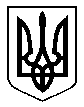 